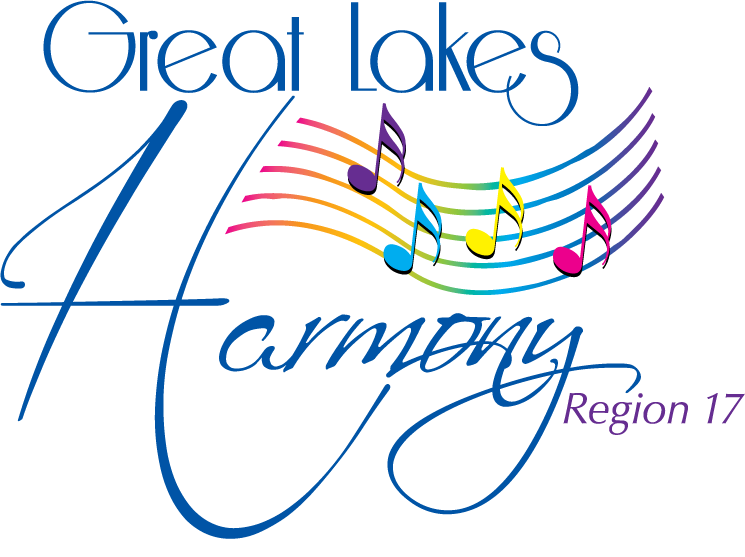 MUSIC SCHOLARSHIP AWARD OVERVIEWGREAT LAKES HARMONY REGION #17DESCRIPTIONRegion #17 is pleased to offer a $1,000 scholarship to a woman attending an accredited college or university who is studying in a music-related field.  The award is administered through our Regional Management Team who reviews all applications, evaluates candidates using established selection criteria and selects the recipient.  The award is presented during the Annual Spring Convention weekend.ELIGIBILITY REQUIREMENTSTo be eligible for consideration for this scholarship, the student must:1.  Be a woman who is a member of Great Lakes Harmony Region 17 Sweet Adelines              International   – OR –  be  related to a current member or chorus director of Region 17.2.  Be entering sophomore year or above in an accredited college or university.3.  Be pursuing a degree with a major or minor in vocal music or a music related field        (performance or education).4.  Preference will be given to those who have not previously received this award.APPLICATION PROCEDURE1.  Completed application form and all supplemental material must be received no later than     March 1, 2018 via email:  Clara.48@aol.com2.  All supplemental materials must be single-sided copy on 8-1/2 x 11 size paper.3.  The following materials MUST accompany the application:Two (2) letters of recommendation, one from an educator who is familiar with the applicants musical ability.List of relevant academic achievements.List of extra-curricular and civic activities.The Music Scholarship Application is attached.  Please announce or post this information so that all members are aware of this opportunity for themselves or a family member!Applications must be RECEIVED by the Scholarship Coordinator by March 1, 2018 via email:  Clara.48@aol.comIf no qualified applications are received by the deadline no scholarship will be awarded.2MUSIC SCHOLARSHIP AWARD APPLICATIONGREAT LAKES HARMONY REGION #17To be completed by scholarship applicant: To be completed by Region 17 relative, member or director:Applications and supporting documentation must be received no later than March 1, 2018 must be sent via email:  Clara.48@aol.comLa Donna Thomas, Scholarship Coordinator
540 East School Street
Kent, Ohio  44240 EMAIL Clara.48@aol.comName:Name:Name:Name:Name:Address:Address:Address:Address:Address:          StreetCityCityStateZip CodePhone:Phone:Email:Email:Email:Name of current college/university:Name of current college/university:Name of current college/university:Name of current college/university:Name of current college/university:Major:Major:Minor:Minor:Minor:Year:Year:GPA:GPA:GPA:Major focus in the music field:________________________________________________________________________________________________________________________________________________________________________________________________________________________________________________________________________Major focus in the music field:________________________________________________________________________________________________________________________________________________________________________________________________________________________________________________________________________Major focus in the music field:________________________________________________________________________________________________________________________________________________________________________________________________________________________________________________________________________Major focus in the music field:________________________________________________________________________________________________________________________________________________________________________________________________________________________________________________________________________Major focus in the music field:________________________________________________________________________________________________________________________________________________________________________________________________________________________________________________________________________What are your long term goals upon receipt of your degree:________________________________________________________________________________________________________________________________________________________________________________________________________________________________________________________________________What are your long term goals upon receipt of your degree:________________________________________________________________________________________________________________________________________________________________________________________________________________________________________________________________________What are your long term goals upon receipt of your degree:________________________________________________________________________________________________________________________________________________________________________________________________________________________________________________________________________What are your long term goals upon receipt of your degree:________________________________________________________________________________________________________________________________________________________________________________________________________________________________________________________________________What are your long term goals upon receipt of your degree:________________________________________________________________________________________________________________________________________________________________________________________________________________________________________________________________________What is your relationship to the person making this nomination:________________________________________________________________________________________________________________________________________________________What is your relationship to the person making this nomination:________________________________________________________________________________________________________________________________________________________What is your relationship to the person making this nomination:________________________________________________________________________________________________________________________________________________________What is your relationship to the person making this nomination:________________________________________________________________________________________________________________________________________________________What is your relationship to the person making this nomination:________________________________________________________________________________________________________________________________________________________Chapter Affiliation:Chapter Affiliation:Phone:Email:Reasons for nominating/ recommending this applicant:________________________________________________________________________________________________________________________________________________________________________________________________________________________________________________________________________________________________________________________________________________________________Reasons for nominating/ recommending this applicant:________________________________________________________________________________________________________________________________________________________________________________________________________________________________________________________________________________________________________________________________________________________________